Сумська міська радаVІІI СКЛИКАННЯ XI СЕСІЯРІШЕННЯвід 29 вересня 2021 року № 1679-МРм. СумиРозглянувши звернення громадянки, надані документи, відповідно до статей 12, 79-1, 35, частини шостої статті 118, 121, 122 Земельного кодексу України, статті 50 Закону України «Про землеустрій», частини третьої статті 15 Закону України «Про доступ до публічної інформації», ураховуючи протокол засідання постійної комісії з питань архітектури, містобудування, регулювання земельних відносин, природокористування та екології Сумської міської ради                             від 20.07.2021 № 27, керуючись пунктом 34 частини першої статті 26 Закону України «Про місцеве самоврядування в Україні», Сумська міська рада ВИРІШИЛА:Надати Лазарєвій Марази Семенівні дозвіл на розроблення проекту землеустрою щодо відведення у власність земельної ділянки за адресою:                        м. Суми, в районі садівничого товариства «Економіст», орієнтовною площею до 0,0600 га для індивідуального садівництва.Секретар Сумської міської ради				 		   Олег РЄЗНІКВиконавець: Клименко Юрій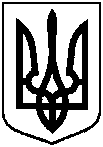 Про надання Лазарєвій                           Марази Семенівні дозволу                                    на розроблення проекту землеустрою щодо відведення у власність земельної ділянки за                             адресою: м. Суми, в районі садівничого товариства «Економіст», орієнтовною площею до 0,0600 га